ПРИГЛАШЕНИЕ №____к участию в конкурсе с неограниченным участием Дата: «06» апреля 2023 г.ЗАО «Альфа телеком» (далее - Компания) приглашает правомочных поставщиков представить свои конкурсные заявки на закупку АКБ 3000 А/ч (далее Приглашение).Описание предмета закупки, характер, перечень, количество, место и сроки поставки, требования, предъявляемые к поставщикам и иные требования установлены в Требованиях к закупке (приложение 1 к Приглашению).Для участия в конкурсе необходимо: Вложенный файл (конкурсная заявка) не должен превышать 10мб, в случае превышение рекомендуется разделить и отправить несколькими сообщениями (письмами).- Заявки, направленные с использованием облачных файлообменников не принимаются и не рассматриваются.При наличии вопросов по настоящему Приглашению поставщик может обратиться в Компанию по электронному адресу: tender@megacom.kg за получением разъяснений, но не позднее 3 рабочих дней до истечения окончательного срока представления конкурсных заявок. Разъяснения направляются обратившемуся поставщику по электронной почте, с которой был получен запрос, не позднее трех календарных дней с момента получения запроса. При необходимости, Компания вправе внести изменения в настоящее Приглашение путем издания дополнений в любое время до истечения окончательного срока представления конкурсных заявок, но в любом случае не позднее 3 (трех) рабочих дней. Компания может перенести окончательную дату подачи конкурсных заявок на более поздний срок, если вносятся поправки в настоящее Приглашение, о чем Компания информирует путем размещения соответствующей информации на официальном сайте Компании и информационном ресурсе, где было размещено объявление о проведении настоящего конкурса.    Порядок подачи конкурсной заявки.  Поставщику, желающему участвовать в конкурсе необходимо согласно Требованиям к закупке (приложение 1 к Приглашению) заполнить конкурсную заявку (приложение 2 к Приглашению), приложить требуемые копии документов, установить к ним пароль доступа и отправить в электронном виде на электронную почту, указанную в п. 1 Приглашения, не позднее установленного срока. При этом, Поставщик обязуется сообщить/направить Компании пароль доступа не позднее установленного срока и вышеуказанным способом. Каждый участник конкурса может подать только одну конкурсную заявку. Компания может установить фиксированную сумму гарантийного обеспечения конкурсной заявки (далее – ГОКЗ). Срок действия ГОКЗ должен совпадать со сроком действия конкурсной заявки. Данное требование устанавливается при необходимости. ГОКЗ вносится в размере и форме, предусмотренных в конкурсной документации.ГОКЗ возвращается не позднее трех рабочих дней в случаях:1) истечения срока действия конкурсной заявки, указанного в конкурсной документации;2) заключения договора и предоставления ГОИД, если предоставление такого гарантийного обеспечения предусмотрено в конкурсной документации;3) отзыва конкурсной заявки до истечения окончательного срока представления конкурсных заявок;4) прекращения процедур закупок без заключения договора.5. Гарантийное обеспечение конкурсной заявки закупающей организацией удерживается в случаях:1) отказа подписать договор на условиях, предусмотренных в конкурсной заявке победителя, за исключением случаев, если такой отказ связан с введением режима чрезвычайной ситуации или чрезвычайного положения, при условии опубликования объявления о закупке до введения таких режимов;2) отказа предоставить гарантийное обеспечение исполнения договора;3) отзыва конкурсной заявки после ее вскрытия и до истечения срока ее действия;4) изменения условий конкурсной заявки после вскрытия конвертов с конкурсными заявками.Конкурсные заявки, поданные поставщиками позднее указанного срока и/или заявки, к которым не сообщен пароль до установленного срока, не принимаются и не рассматриваются. Подавая свою конкурсную заявку, поставщик тем самым выражает свое согласие на все условия, указанные в проекте (-ах) договора (-ов) (Приложение 3 к Приглашению).Не допускается внесение изменений в конкурсные заявки после истечения срока их подачи.Поставщик, подавший конкурсную заявку, может присутствовать на вскрытии конкурсных заявок. На вскрытии конкурсных заявок оглашается цена конкурсной заявки, а также список документов, приложенных к конкурсной заявке, и вносится в протокол вскрытия. Во время оценки конкурсных заявок Компания вправе обратиться к поставщику за разъяснениями по поводу его конкурсной заявки. Запрос о разъяснениях и ответ на него должны подаваться в письменном виде по электронной почте.Оценка конкурсных заявок осуществляется в соответствии с процедурами и критериями, предусмотренными в Требованиях к закупке (приложение 1 к Приглашению). Компания вправе запросить у поставщика исправление арифметических ошибок, допущенных в конкурсной заявке. В случае если по итогам проведенной оценки поставщиками предоставлены конкурсные заявки с одинаковыми ценами и условиями, отвечающие требованиям конкурсной документации, то Компания направляет поставщикам, представившим одинаковые цены запрос по электронной почте о возможности снижения цены (предоставления скидки), выигравшей конкурсной заявкой считается заявка поставщика, предоставившего наименьшую цену (наибольшую скидку). В случае если после снижения цены (предоставления скидки) поставщики представили одинаковые предложения (цена, скидка), то победитель определяется посредством случайной выборки. Компания отклоняет конкурсную заявку в случаях, если:- участник, представивший конкурсную заявку, не соответствует квалификационным требованиям, установленным в Требованиях к закупке (приложение 1 к Приглашению);- конкурсная заявка по существу не отвечает требованиям, установленным в Требованиях к закупке (приложение 1 к Приглашению);- технические параметры, предложенные в конкурсной заявке, не соответствуют технической спецификации, установленной в Требованиях к закупке (приложение 1 к Приглашению);- поставщик представил более одной конкурсной заявки;- поставщик не предоставил гарантийное обеспечение конкурсной заявки;- цена конкурсной заявки превышает планируемую сумму закупки;- в случае выявления конфликта интересов согласно п. 6.5 Правил организации и осуществления закупок в ЗАО «Альфа Телеком».Конкурс признается Компанией несостоявшимся в случаях, когда были отклонены все предложения поставщиков, не поступило ни одного предложения или минимальная цена по конкурсу превышает планируемую сумму закупки.Компания может отменить конкурс в любое время до заключения договора, если отпала необходимость в дальнейшем приобретении предмета закупки.Компания в течение двух рабочих дней с момента подведения итогов по конкурсу направляет поставщикам по электронной почте уведомления: победителю о том, что его заявка признана победившей, остальным участникам, что их заявки не признаны победившими.Поставщик, определенный победителем конкурса, должен подтвердить уведомление о признании его победителем в течение трех рабочих дней путем направления ответного письма по электронной почте.В случае нарушения победителем сроков: подтверждения заключения договора, подписания договора/возврата экземпляра договора Компании или внесения гарантийного обеспечения исполнения договора, Компания вправе заключить договор с поставщиком вторым в рейтинге.Поставщик, участвующий в конкурсе, имеет право подать жалобу Компании относительно требований конкурсной документации не позднее двух рабочих дней до даты окончательного срока подачи конкурсных заявок или проведенной оценки по конкурсу не позднее двух рабочих дней после подведения итогов по конкурсу. Жалоба поставщика рассматривается Компанией в срок до 3-х рабочих дней. В случае несогласия поставщика с решением Компании по жалобе, поставщик вправе обратиться в судебные органы.  Приложение:Требования к закупкеФорма конкурсной заявкиПроект договораРуководитель отдела по закупкам                                                                   Таалайбек кызы АйнураИсп.: Н. ШаршеновТел:0312 905 244Приложение №1 к ПриглашениюТребования к закупкеБАНКОВСКИЕ РЕКВИЗИТЫдля внесения ГОИДУчастник, которому будет присуждено право заключения договора, по итогам конкурса должен внести гарантийное обеспечение исполнения договора (ГОИД) в размере 3,5 % от суммы договора в течение 5 календарных дней со дня заключения договора.                                         Форма внесения ГОИД: В виде перечисления денежных средств на нижеуказанный банковский счет Покупателя до заключения Договора. Примечание: Расходы, связанные с банковским переводом, несет победитель конкурса. Приложение 2 к ПриглашениюФорма______________________ /_____________________/ ___________________(ФИО) 			(должность)		(подпись и печать)«____» ___________ 2023 года           (дата заполнения)Приложение 3 к ПриглашениюПРОЕКТ ДОГОВОРА ПОСТАВКИ №____            г.Бишкек								                   «___» ________ 2023 г.ЗАО «Альфа Телеком», именуемое в дальнейшем Покупатель, в лице Генерального директора Мамытова Н.Т., действующего на основании Устава, с одной стороны и ____________________, именуемое в дальнейшем Поставщик, в лице ____________________, действующего на основании Устава, с другой стороны, заключили настоящий Договор о нижеследующем:ПРЕДМЕТ  ДОГОВОРАПоставщик обязуется поставить Товар, указанный в Приложении 1 к Договору (далее Спецификация),  а Покупатель обязуется принять и оплатить  Товар на условиях настоящего Договора, а Покупатель обязуется принять и оплатить  надлежаще поставленный Товар на условиях настоящего Договора.Количество, ассортимент и качество поставляемого Поставщиком Товара, должно соответствовать требованиям установленным в Договоре, Спецификации и требованиям, обычно предъявляемым к данного вида Товару.Срок поставки Товара не более 90 (девяносто) календарных дней с даты  заключения Договора. Датой поставки считается дата подписания Покупателем Акта приема-передачи. ОБЯЗАННОСТИ СТОРОНПоставщик обязан:Осуществлять поставку Товара на условиях настоящего Договора. Доставить технически исправный, новый (не находившийся ранее в использовании) Товар в пункт назначения – Кыргызская Республика, с. Новопокровка, ул. Ленина, 248, в срок, указанный в п. 1.3 Договора.Незамедлительно письменно информировать Покупателя о невозможности своевременного исполнения обязательств по настоящему Договору, но не позднее двух календарных дней с момента возникновения причин, препятствующих своевременному исполнению. Обеспечить своевременное выполнение гарантийных обязательств в соответствии с условиями настоящего Договора.Письменно уведомить Покупателя об изменении юридического, фактического, почтового адресов, либо банковских реквизитов в течение 3 (трех) рабочих дней со дня их изменения.Покупатель обязан:Принять у Поставщика надлежаще поставленный Товар в соответствии с условиями настоящего Договора.2.2.2.	Производить расчеты с Поставщиком за надлежащую поставку в соответствии с условиями настоящего Договора.Письменно уведомить Поставщика об изменении юридического, фактического, почтового адресов, либо банковских реквизитов в течении 3 (трех) рабочих дней со дня их изменения.ПОРЯДОК ПРИЕМА – ПЕРЕДАЧИ ТОВАРАТовар должен быть поставлен до склада Покупателя по адресу: Кыргызская Республика, Чуйская область, село Новопокровка, улица Ленина, №248.3.2. Все расходы, связанные с доставкой Товара до пункта назначения, указанного в п. 3.1. полностью несет Поставщик.3.3. Риски потери или повреждения Товара до момента его передачи путем подписания Акта приема-передачи Товара Покупателю несет Поставщик. 3.4. Одновременно с передачей Товара Поставщик обязан передать Покупателю следующие документы (сопроводительную документацию на Товар):-	сертификат происхождения – 1(один) экз.;-      гарантийный сертификат изготовителя;-	товарная накладная – 1(один) экз.;-	техническая документация на поставляемый Товар;-      акт приема-передачи Товара в двух экземплярах с открытой датой.Сопроводительная документация (спецификации) должна предоставляться в точном соответствии с номенклатурой, применяемой в спецификации.3.5. В течение 10 (десяти) рабочих дней с момента доставки на склад, Покупатель осуществляет проверку Товара на соответствие по количеству, качеству и ассортименту, указанному в Приложениях 1 к Договору. После проверки и полного соответствия подписывает Акт приема-передачи Товара и возвращает один экземпляр Поставщику или направляет мотивированный отказ от подписания Акта приема-передачи в случае выявления несоответствий. Срок замены Поставщиком несоответствующего Товара или Товара с недостатками/дефектами составляет 10__(десять)___ рабочих дней с момента отказа Покупателя от приемки. КАЧЕСТВО, КОМПЛЕКТНОСТЬ И ГАРАНТИЯ ТОВАРА4.1. Количество и ассортимент поставляемого Товара устанавливается в соответствии со Спецификацией к настоящему Договору.4.2. Поставляемый Товар должен соответствовать его качеству и комплектации, общепринятым техническим нормам на данный вид Товара и действующим нормативным актам.4.3. На Товар Поставщик, устанавливает гарантийный срок (далее «Гарантийный срок»), продолжительностью 12 календарных месяцев с даты подписания Акта приема-передачи Товара (Приложение № 2 к Договору). 4.4.	Поставщик гарантирует качество, надежность и возможность беспрерывной эксплуатации по назначению (безотказную работу) поставляемого Товара в течение гарантийного срока.4.5.	В случае обнаружения ненадлежащего качества и/или неисправности Товара, дефектов в период гарантийного срока Покупатель вправе требовать его замены/ремонта. Покупатель составляет соответствующий акт, где отражаются технические и иные характеристики несоответствий, и направляет его в адрес Поставщика.4.6. Поставщик обязуется произвести ремонт, восстановление работоспособности и\или замену Товара на новое с аналогичными характеристиками  не позднее 10_(десять)____ рабочих дней с даты  получения от Покупателя уведомления о выходе из строя Товара. В случае замены неисправного Товара на новый с аналогичными характеристиками срок гарантийного обслуживания исчисляется по п.4.3. Любые расходы, связанные с выполнением гарантийных обязательств по Договору в период гарантийного срока, в том числе расходы, связанные с заменой неисправного Товара в период гарантийного обслуживания, берет на себя Поставщик, включая таможенные и логистические затраты. 4.7. Гарантии Поставщика не распространяются на следующие случаи:А) 	Если Товар использовался в целях, не соответствующих его прямому назначению;Б) 	В случае нарушения правил эксплуатации, установки Товара.В) 	Если Товар имеет следы попыток самостоятельного ремонта.Г)	В случае механических повреждений, возникших после передачи Товара Покупателю.УПАКОВКА И МАРКИРОВКА5.1. Поставщик обязан  упаковать Товар способом обеспечивающим сохранность такого рода Товара  при обычных  условиях хранения и во время транспортировки до конечного пункта назначения. Упаковка должна исключать возможность несанкционированного вскрытия с последующим восстановлением упаковки. Стоимость упаковки включена в стоимость Товара.5.2. Поставщик до момента подписания Покупателем Акта приема-передачи Товара несет ответственность перед Покупателем за порчу Товара вследствие некачественной и/или ненадлежащей упаковки. 5.3. Маркировка поставляемого Товара должна соответствовать маркировке фирмы – производителя.СТОИМОСТЬ ДОГОВОРА Общая стоимость настоящего Договора составляет: ______________________ (__________________) сомов, с учетом всех налогов и сборов.6.2. Покупатель осуществляет оплату по настоящему Договору в размере 100 % от общей стоимости Договора, в течение 10 банковских дней с момента принятия Покупателем счета-фактуры, выставленного Поставщиком в системе ЭСФ. Поставщик обязан выставить счет-фактуру на основании и датой Акта приема-передачи. Оплата по настоящему договору осуществляется путем перечисления денежных средств на расчетный счет Поставщика, указанный в настоящем Договоре.ГАРАНТИЯ ОБЕСПЕЧЕНИЯ ИСПОЛНЕНИЯ ДОГОВОРА7.1.   Гарантийное обеспечение исполнения Договора, которое Поставщик  вносит в течение 5 банковских дней с даты заключения настоящего Договора, составляет: 3,5 (пять) % от стоимости Договора – в сумме ______________ (_________________) сомов и вносится Поставщиком путем перечисления на расчетный счет Покупателя указанный в настоящем Договоре. 7.2. В случае ненадлежащего исполнения Поставщиком условий Договора Покупатель имеет право из суммы гарантийного обеспечения исполнения Договора  в безакцептном порядке вычесть  начисленную неустойку, а также убытки, которые могут наступить вследствие неполного исполнения Поставщиком своих обязательств по настоящему Договору.Покупатель возвращает Поставщику  остаток суммы гарантийного обеспечения исполнения Договора в течение 10 (дестяти) рабочих дней  с даты  подписания Акта приема-передачи.ОТВЕТСТВЕННОСТЬ  СТОРОН8.1. 	За неисполнение или ненадлежащее исполнение обязательств по настоящему Договору стороны несут ответственность в соответствии с условиями настоящего Договора, а в случаях, не предусмотренных Договором, в соответствии с действующим законодательством Кыргызской Республики.8.2. 	В случае нарушения Поставщиком срока поставки, указанного в п. 1.3 Договора, или поставки некомплектного/некачественного Товара, а также устранения недостатков Товара и иных любых других обязательств по Договору, Покупатель в безакцептном порядке вычитает из суммы подлежащей оплате и/или из гарантийного обеспечения исполнения договора неустойку в размере 0,1 % от стоимости договора за каждый календарный день просрочки до момента фактической поставки, но не более 5 % от стоимости договора. 8.3. 	В случае нарушения Покупателем срока оплаты, Поставщик вправе требовать от Покупателя уплаты пени в размере 0,1 % от суммы подлежащей оплате, но не более 5 % от суммы подлежащей оплате.  Требование об уплате неустойки должно быть оформлено в письменном виде и подписано уполномоченными представителями Сторон.8.5.	 В случае нарушения Поставщиком сроков замены/ремонта Товара, Покупатель вправе требовать от Поставщика уплаты неустойки в размере 0,1 % за каждый календарный день просрочки, но не более 5 % от суммы договора.8.7.	Обязанность по оплате неустойки возникает с момента получения виновной стороной требования. 8.8. 	Применение санкций не освобождает Стороны от исполнения своих обязательств по настоящему Договору.9. РАЗРЕШЕНИЕ СПОРОВСпоры и/или разногласия, возникающие вследствие или в связи с исполнением настоящего Договора, будут разрешаться Сторонами путем переговоров.Все претензии Сторон должны быть оформлены в письменном виде и подписаны уполномоченными лицами.Сторона, получившая претензию, обязана предоставить другой Стороне ответ в течение 10 (Десяти)календарных дней со дня получения претензии или в срок, указанный в претензии.При не достижении согласия между Сторонами, спор подлежит рассмотрению и разрешению в судебном порядке в соответствии с действующим законодательством Кыргызской Республики в судах Кыргызской Республики.ФОРС-МАЖОРСтороны освобождаются от ответственности, за частичное или полное неисполнение обязательств по настоящему Договору, при условии соблюдения условий настоящего раздела Договора, если это неисполнение явилось следствием обстоятельств непреодолимой силы (форс-мажор), которые соответствующая Сторона не могла ни предвидеть, ни предотвратить разумными мерами при той степени добросовестности, осмотрительности и заботливости, какая от нее требовалась по характеру соответствующего обязательства.К обстоятельствам непреодолимой силы относятся следующие, но не ограничиваются ими: наводнение, пожар, землетрясение, взрыв, шторм, оседание почвы и иные явления природы, эпидемии, а также война или военные действия, массовые беспорядки, принятие органами государственной власти или управления решения, акта, повлекшего невозможность исполнения настоящего Договора, в т. ч. наложение ареста на имущество/расчетные счета Сторон.В случае, когда форс-мажорные обстоятельства преодолены, действие настоящего Договора продлевается на срок, равный по продолжительности периоду действия форс-мажорных обстоятельств.О наступлении форс-мажорных обстоятельств, а также о предполагаемом сроке их действия, Сторона, для которой такие обстоятельства наступили, извещает в письменной форме другую Сторону, по возможности немедленно, но не позднее 5 (пяти) рабочих дней с момента их наступления. При отсутствии возможности отправить извещение в письменной форме, извещение подлежит отправлению в электронном виде на следующие электронные адреса _____ и __________. Не извещение или несвоевременное извещение о наступлении таких обстоятельств лишает права ссылаться на форс-мажорные обстоятельства.Если форс-мажорные обстоятельства продолжаются более 3 (трех) месяцев подряд, любая из Сторон вправе расторгнуть настоящий Договор, уведомив другую Сторону об этом не менее чем за 10 (десять) рабочих дней до расторжения. Сторона, ссылающаяся на форс-мажорные обстоятельства, в течение 30 (тридцати) календарных дней с момента окончания обстоятельств непреодолимой силы, обязана предоставить для подтверждения их наступления и прекращения другой Стороне документ соответствующего компетентного органа (для КР – Торгово-промышленная палата). Разумность сроков в данном случае определяется порядком документооборота соответствующего компетентного органа.РАСТОРЖЕНИЕ ДОГОВОРА11.1. Покупатель вправе в одностороннем  порядке отказаться от исполнения  Договора полностью или частично в в  том числе (но не ограничиваясь) в следующих случаях:11.1.1. Нарушения Поставщиком сроков поставки Товара или сроков замены (устранения не соответсвий)  более чем на 20 календарных дней, путем направления уведомления Поставщику за 5 рабочих дней до планируемой даты расторжения Договора.      11.1.2. Если Поставщик становится банкротом или неплатежеспособным, путем направления Поставщику соответствующего письменного уведомления. В этом случае расторжение осуществляется без выплаты компенсации Поставщику при условии, что такое расторжение не наносит ущерба или не затрагивает каких-либо прав на совершение действий или применение санкций, которые были или будут впоследствии предъявлены Покупателю. 11.1.3. Нецелесообразности, направив Поставщику соответствующее письменное уведомление. В уведомлении должны быть указаны: причина расторжения договора, оговариваться объем аннулированных договорных обязательств сторон, а также дата вступления в силу такого расторжения. В данном случае имеет право требовать оплату только за фактические затраты, связанные с расторжением по договору, на день расторжения.11.1.4. При возникновении существенного изменения обстоятельств, из которых стороны исходили при заключении договора и изменение которых нельзя было предвидеть в момент заключения договора, и если при этом исполнение договора идет в разрез интересам Покупателя, путем направления уведомления за 2 недели после того, как стало известно о таких обстоятельствах;11.1.5. Невнесения Поставщиком гарантийного обеспечения исполнения Договора в сроки и размере, указанные в п. 5.1. Договора, путем направления уведомления о расторжении Договора за 5 рабочих дней.12. ГАРАНТИИ СТОРОН12.1.     Каждая из Сторон, заключая настоящий Договор, подтверждает и гарантирует, что:12.1.1.  является действующей по законодательству Кыргызской Республики, должным образом зарегистрированной и поставленной на учет во все компетентные государственные органы Кыргызской Республики;12.1.2.  лицо, заключающее настоящий Договор от ее имени, обладает всеми необходимыми полномочиями на его заключение на момент подписания настоящего Договора;12.1.3.   предоставленная друг другу информация является достоверной и сообщена в объеме, необходимом для надлежащего исполнения условий настоящего Договора, без каких-либо изъятий, искажений и неточностей;12.1.4.   не имеет ограничений и запретов, препятствующих, ограничивающих и/или делающих невозможным заключить настоящий Договор;12.2.     Каждая Сторона самостоятельно несет ответственность за нарушение п. 12.1 настоящего Договора, а также за последствия, наступившие ввиду такого нарушения.12.3.     Каждая Сторона самостоятельно несет ответственность за своевременное оформление и продление сроков действия всех необходимых разрешений/лицензий и иных документов, необходимых для осуществления деятельности, предусмотренной настоящим Договором.КОНФИДЕНЦИАЛЬНОСТЬСтороны согласились, что условия настоящего Договора, факт его заключения, коммерческая, финансовая, технологическая, техническая информация (вне зависимости от способа предоставления) и иная информация,  относящаяся прямо или косвенно к одной из сторон, которая ее раскрывает (далее Передающая сторона), а также любая другая информация, ставшая известной Сторонам в ходе исполнения настоящего Договора является Конфиденциальной информацией и предназначена исключительно для пользования Сторонами в целях надлежащего исполнения настоящего Договора. Каждая из Сторон обязуется соблюдать конфиденциальность в отношении информации, полученной от другой Стороны (далее Получающая сторона) и не разглашать ее третьим лицам без получения письменного согласия Передающей стороны. Стороны обязуются в течение срока действия настоящего Договора и в течение 5 (пяти) лет после его прекращения хранить в тайне Конфиденциальную информацию.Требования п. 13.1. Договора не распространяются на информацию, которая: на момент разглашения являлась общеизвестной/общедоступной информации во время ее получения; была получена в любое время из другого источника без каких-либо ограничений относительно ее распространения или использования;  была известна Получающей стороне или находилась в ее распоряжении до ее получения;подлежит разглашению в соответствии с требованием и/или предписанием соответствующего государственного органа на основании законодательства. ЗАКЛЮЧИТЕЛЬНЫЕ ПОЛОЖЕНИЯ14.1. Настоящий Договор вступает в силу с даты его подписания обеими Сторонами и действует до полного исполнения Сторонами своих обязательств по нему.14.2. Изменения и дополнения к настоящему договору действительны только в том случае, если составлены в письменной форме и подписаны обеими сторонами. 14.3. Настоящий Договор составлен в двух экземплярах, по одному экземпляру для каждой стороны, которые имеют одинаковую юридическую силу. Договор, приложения и дополнительные соглашения к нему, а также документы, составленные во исполнение настоящего Договора, могут быть подписаны с использованием факсимильного воспроизведения подписи либо иного аналога собственноручной подписи.14.4. Ни одна из сторон не может передавать свои права и обязательства по Договору третьим лицам без письменного согласия другой стороны.14.5. Во всем остальном, что не предусмотрено настоящим Договором, стороны руководствуются действующим законодательством Кыргызской Республики.14.6. Все уведомления, запросы, требования или любая другая корреспонденция по настоящему Договору выполняются в письменной форме на русском языке и доставляются курьером или предоплаченным заказным почтовым отправлением, а в случаях, установленных Договором по следующим адресам:А. Контактное лицо от Покупателя: - Б. Контактное лицо от Поставщика: - Уведомление считается совершенными надлежащим образом и в соответствии с условиями настоящего Договора с момента отправления такого уведомления, если это неоспоримо засвидетельствовано соответствующей квитанцией о почтовом отправлении, а в случае доставки курьером – при получении, которое неоспоримо удостоверяется подписью о получении.14.7. Все указанные в Договоре приложения являются его неотъемлемой частью. 14.8. Уведомление считается совершенными надлежащим образом и в соответствии с условиями настоящего Договора с момента отправления такого уведомления, если это неоспоримо засвидетельствовано соответствующей квитанцией о почтовом отправлении, а в случае доставки курьером – при получении, которое неоспоримо удостоверяется подписью о получении.15.ЮРИДИЧЕСКИЕ АДРЕСА И РЕКВИЗИТЫ СТОРОНПриложение №1к Договору  поставки №______от «__»___________ 2023 г.СпецификацияОбщая стоимость составляет ______________ (___________________) сомов.ФОРМА                                                                                                                    Приложение №2к Договору поставки № _________от «__»______________ 2023 г.Акт приема – передачик Договору поставки №____ от «___» _______ 2023 г.г.Бишкек                                                                                                                      «__»________2023г.          	ЗАО «Альфа Телеком», именуемое в дальнейшем «Покупатель», в лице Генерального директора  Мамытова Н.Т., действующего на основании Устава, с одной стороны, и ___________________, именуемое в дальнейшем Поставщик, в лице __________________________, действующего на основании Устава, с другой стороны, совместно  именуемые «Стороны», составили настоящий Акт приема-передачи Товара о том, что «Поставщиком» осуществлена поставка на условиях Договора, в соответствии с подписанным обеими сторонами Приложением 1 к Договору поставки №_______ от «__» ___________ 2023 г.	Осуществленная «Поставщиком» поставка соответствует техническим требованиям «Покупателя» и условиям Договора.Форма согласована:Подать конкурсную заявкув электронном виде согласно Требованиям к закупке (приложение 1)с установлением пароля доступаПо эл. адресу:tender@megacom.kgДата окончания приема конкурсных заявок: 18.04.2023г. 13:59 часов (GMT+6)Направить пароль для доступа к конкурсной заявкеПо электронному адресу:tender@megacom.kgДата окончания приема паролей к конкурсным заявкам: 18.04.2023г. с 14:00 до 15:59 часов (GMT+6)Вскрытие конкурсных заявок состоится:по адресу: г. Бишкек, ул. Суюмбаева, 123;ДАТА и Время вскрытия конкурсных заявок: 18. 04.2023г. в 16:001.Общие требования:Общие требования:1.1Язык конкурсной заявкиРусский (в случае если документ будет составлен на иностранном языке, необходимо предоставить дополнительно перевод на русском языке)1.2Условия и место поставкиДля резидентов Кыргызской Республики и резидентов стран – участников ЕАЭС – Поставка оборудования осуществляется на условиях доставки и разгрузки до склада Покупателя за счет и транспортом Поставщика, расположенного по адресу: Кыргызская Республика, Чуйская область, с. Новопокровка, ул. Ленина, 248;Для нерезидентов Кыргызской Республики и не зарегистрированных на территории стран-участниц ЕАЭС: на условиях поставки CIP - г. Бишкек, в соответствии с правилами Инкотермс 2010. Пункт назначения– таможенные терминалы г. Бишкек.1.3Срок поставки оборудованияне более 90 календарных дней с даты заключения Договора.1.4Размер авансового платежа в % и срок выплаты: 100 % стоимости договора выплачиваются после подписания сторонами Акта приема-передачи Оборудования в течение 10 банковских дней со дня получения: - от Поставщика резидента КР (в том числе страны участницы ЕАЭС) - оригинала счета фактуры на общую стоимость Договора; - от Поставщика нерезидента КР – счета на оплатуПоставщик-резидент КР обязан выставить на основании и датой Акта приема-передачи Оборудования и доставить в оригинале счет-фактуру на общую сумму Договора в адрес Покупателя в национальной валюте – сом КР.Для нерезидентов: Окончательный расчет осуществляется на основании счета на оплату, выставленного Поставщиком датой подписания сторонами Акта приема-передачи Оборудования.1.5Цена конкурсной заявки (коммерческое предложение)Для резидентов КР и стран-участниц ЕАЭС: в цену, указанную участниками конкурса, должны быть включены все налоги, сборы и другие платежи, взимаемые в соответствии с законодательством Кыргызской Республики, или в соответствии с законодательством ЕАЭС (для участников, зарегистрированных на территории стран-участниц ЕАЭС), а также расходы, связанные с доставкой до склада компании и выгрузки оборудования по адресу: Кыргызская Республика, Чуйская область, с. Новопокровка, ул. Ленина, 248, и иные расходы по выполнению договорных обязательств.Для нерезидентов КР и не зарегистрированных на территории стран-участниц ЕАЭС: в цену должна быть включена доставка на условиях поставки CIP-Бишкек, в соответствии с правилами «Инкотермс-2010». Пункт назначения – таможенные терминалы г. Бишкек. Участники, производящие поставку на условиях CIP-Бишкек, должны указать расшифровку стоимости страховки и транспортных услуг.1.6Валюта конкурсной заявки/ДоговораСом КР 1.7Для юридических лиц:
 копии документов, определяющих организационно-правовую форму юридического лица, место регистрации и основной вид деятельности: Свидетельство о гос. регистрации/перерегистрации,УставПриказ/решение/протокол об избрании/назначении исполнительного органа юр. лица (1-го лица)Приложить копии (в случае если, данные документы составлены на иностранном языке, необходимо предоставить дополнительно перевод на русском языке).1.8Для индивидуальных предпринимателей:
предоставить копию Свидетельства о регистрации в качестве индивидуального предпринимателя или копию действующего патента (при этом вид деятельности должен совпадать с предметом и территорией закупки и охватывать минимум период до полной поставки товара и передачи по акту), копию страхового полиса.Приложить копии (в случае если, данные документы составлены на иностранном языке, необходимо предоставить дополнительно перевод на русском языке).1.9Если конкурсная заявка подписана не первым лицом (руководителем), то необходимо предоставить доверенность на лицо, подписавшее конкурсную заявку и представляющее интересы участника в торгах;Приложить копии(в случае если, данные документы составлены на иностранном языке, необходимо предоставить дополнительно перевод на русском языке)1.10Технический контроль и проверка при поступлении на склад Визуальный осмотрЕсли товар не отвечает техническим спецификациям или в случае обнаружения брака при поставке товара, Покупатель отказывается от них и Поставщик обязан заменить забракованный товар в течение 10 рабочих дней без каких либо дополнительных затрат со стороны Покупателя1.11Срок действия конкурсной заявки, в календарных днях:60 (шестьдесят) календарных дней с даты вскрытия конкурсных заявок1.12Размер и форма гарантийного обеспечения исполнения договора (ГОИД)Претенденту, которому будет присуждено право заключения договора, по итогам конкурса должен внести гарантийное обеспечение исполнения договора (ГОИД) в следующем размере:– 3,5%;от общей суммы Договора в течение 5 рабочих дней с даты заключения Договора путем перечисления денежных средств на банковский счет Покупателя.Порядок возврата ГОИД определяется в Договоре.Форма внесения ГОИД: В виде перечисления денежных средств на банковский счет Покупателя, либо предоставление банковской гарантии.1.13Реквизиты банковского счета для внесения ГОИД  указаны в приложении № 21.14Критерии оценки * Победившей может быть признана Конкурсная заявка, отвечающая по существу требованиям конкурсной документации, квалификационным требованиям, техническим параметрам и имеющая наименьшую оцененную стоимость.** при определении оцененной стоимости, от общей стоимости конкурсной заявки, вычитается НДС (-12%), если участник-резидент КР является плательщиком НДС, соответственно оценка заявок будет проводиться без учета НДС-12%.1.16ГарантияГарантийный период составляет не менее 12 месяцев со дня подписания Акта приема передачи оборудования. Если по вине поставщика эти гарантии не выполняются полностью или частично, Поставщик должен обеспечить замену бракованного товара по гарантии в течение 10 рабочих дней. В случае не устранения дефектов в течение 10 рабочих дней Поставщик выплачивает Покупателю неустойку за невыполнение гарантийных обязательств по договору. Размер такой неустойки составляет 0,1% за каждый день от общей стоимости договора, но не более 5% от общей стоимости договора.1.17Сопутствующие услуги Доставка и упаковка оборудования должна быть в достаточной мере защищена от порчи (повреждения) при их перевозке до места назначения. При этом доставка Товара производится силами и средствами Поставщика.1.18Формы, которые необходимы заполнению УчастникомПриложение №21.19Условия ДоговораСм. проект Договора (Приложение № 3)1.21Документация на оборудование!. Совместно с коммерческим предложением Поставщик должен предоставить подробную техническую документацию для поставляемого оборудования на английском или русском языке. В документации должны быть предоставлена вся информация на поставляемое оборудование, необходимая для проверки соответствия техническим требованиям, а также инструкция по настройке.1.22Выделяемая сумма закупки:6 116 722  сом1.23Техническое состояние закупаемого оборудованияОборудование должно быть новым, т.е. не эксплуатируемым ранее и не восстановленным.1.24РискиДля всех резидентов и нерезидентов КР: Риски потери или повреждения самого оборудования, до момента их передачи Покупателю несет Поставщик.2.Квалификационные требования:Квалификационные требования:2.1Опыт аналогичных по характеру и степени сложности поставок, в денежном выраженииПоставка аналогичного оборудования за последние 2 (два) года: на сумму не менее суммы Лота или эквивалентная сумма в долларах США.Наличие опыта подтвердить соответствующими документами, приложить и\или копии контрактов, акты приема-передачи, счет-фактуры, либо гарантийным письмом на фирменном бланке о наличии опыта на указанную сумму за подписью руководителя заверенная печатью организации.  2.2СертификатАккумуляторы должны быть произведены в соответствии с системой качества ISO 9001:2000. Данное условие необходимо подтвердить копией сертификата.Существенные требования/ Технические спецификацииСущественные требования/ Технические спецификацииСущественные требования/ Технические спецификацииТехнические и эксплуатационные характеристикиПодробное описание товаровКол-воОбласть применения аккумуляторных батарей	электросвязь; системы сотовой, мобильной и радиорелейной связи. Аккумуляторы должны быть предназначены для использования в качестве источников постоянного тока в установках бесперебойного электропитания.72Тип аккумуляторной батареи	Герметизированная необслуживаемая VRLA/глеевые необслуживаемые аккумуляторные батареи72ИсполнениеМоноблок72Технология изготовленияAGM72Номинальное напряжение, В.272Кол-во элементов  (шт.)7272Емкость, А*ч.300072Длина (L), мм.не более  710 ±372Ширина (B), мм.Не более 350 ±372Высота (H), мм.Не более 337 ±372Вес, кг.Не менее 140 ±372Внутреннее сопротивлениеуказать, m*Ω72Исполнение полюсовсоединительные выводы под болтовое соединение с крышками. Смотреть схему72Соответствие с системой качества Аккумуляторы должны быть произведены в соответствии с системой качества ISO 9001:200072АКБ должны поставляться в заряженном состоянии, заполненные электролитом и не должны требовать доливки дистиллированной воды на протяжении всего срока службы.Обязательно72Аккумуляторы во время эксплуатации должны соответствовать требованиям при изменении температуры окружающей среды  от минус 20°С до плюс 50°С (обязательно)72Аккумуляторы во время эксплуатации должны соответствовать требованиям при относительной влажности до 80 % при температуре +25°С (обязательно)72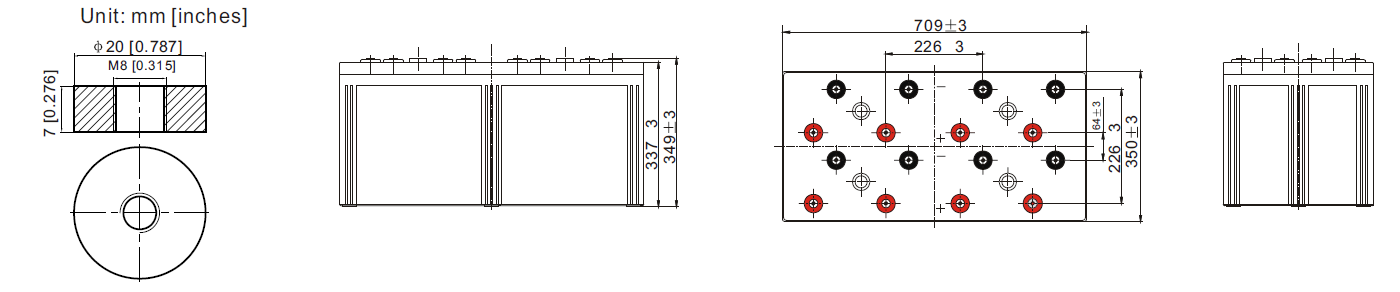 Для зачисления Кыргызских сомовДля зачисления Кыргызских сомовFor transfer of US dollars Intermediary Bank(Банк-посредник)Kookmin Bank, Seoul, South KoreaCZNBKRSEBank of Beneficiary(Банк получателя)ОАО “Айыл Банк”, г. Бишкек, Кыргызская РеспубликаAIYL BANK, Kyrgyz Republic, BishkekSWIFT AIYLKG22Beneficiary (Получатель)ЗАО "Альфа Телеком",Счет № 1350100027537623   БИК: 135001OJSC "Optima Bank", Bishkek, Kyrgyz RepublicSWIFT: CJSC Alfa Telekom№ 1350100022480485Purpose of payment(Назначение платежа)- Гарантийное обеспечение исполнения договора от ____ №____;  Account Number: № 1350100022480485CJSC “Alfa Telecom”Guarantee providing of the Contract #_________ from ______________КОНКУРСНАЯ ЗАЯВКАКОМУ: ЗАО «Альфа Телеком» На Приглашение № ____ от «__» ________________2023 г. ОТ: ____________________________________________________________________________________                                        (наименование поставщика)Срок поставки составляет ________________ календарных днейГарантия на товар составляет ____________________ месяцевВ цену, указанную поставщиком, должны быть включены все налоги, сборы и другие платежи, взимаемые в соответствии с законодательством Кыргызской Республики, накладные затраты, транспортные и другие затраты поставщика. Данная конкурсная заявка действительна в течение 60 (шестидесяти) календарных дней с даты вскрытия конкурсных заявок. Подавая настоящую конкурсную заявку, выражаем свое согласие заключить договор (в случае признания конкурсной заявки, выигравшей) на условиях, обозначенных в Требованиях к закупке и по форме Договора согласно приложению 3 к Приглашению. В случае принятия нашей Конкурсной заявки, мы обязуемся предоставить гарантийное обеспечение исполнения Договора на сумму ________________________________________________, для надлежащего выполнения Договора и в сроки, указанные в Конкурсной документации.Также подавая конкурсную заявку подтверждаем и гарантируем свою правоспособность, наличие регистрации в установленном законодательством порядке, а также наличие необходимых разрешительных документов на осуществление нашей деятельности. Гарантируем, что лицо, подписавшее настоящую конкурсную заявку, обладает всеми необходимыми полномочиями на ее подписание. Срок поставки составляет ________________ календарных днейГарантия на товар составляет ____________________ месяцевВ цену, указанную поставщиком, должны быть включены все налоги, сборы и другие платежи, взимаемые в соответствии с законодательством Кыргызской Республики, накладные затраты, транспортные и другие затраты поставщика. Данная конкурсная заявка действительна в течение 60 (шестидесяти) календарных дней с даты вскрытия конкурсных заявок. Подавая настоящую конкурсную заявку, выражаем свое согласие заключить договор (в случае признания конкурсной заявки, выигравшей) на условиях, обозначенных в Требованиях к закупке и по форме Договора согласно приложению 3 к Приглашению. В случае принятия нашей Конкурсной заявки, мы обязуемся предоставить гарантийное обеспечение исполнения Договора на сумму ________________________________________________, для надлежащего выполнения Договора и в сроки, указанные в Конкурсной документации.Также подавая конкурсную заявку подтверждаем и гарантируем свою правоспособность, наличие регистрации в установленном законодательством порядке, а также наличие необходимых разрешительных документов на осуществление нашей деятельности. Гарантируем, что лицо, подписавшее настоящую конкурсную заявку, обладает всеми необходимыми полномочиями на ее подписание. Покупатель:ЗАО "Альфа Телеком"Адрес: Кыргызская Республика,г. Бишкек, ул. Суюмбаева, 123БИК 109018ИНН: 00406200910056Р/с: 1091820182530113ОАО "Оптима Банк"Реквизиты для ГОИД:Банк: ОАО «Айыл Банк»Получатель: ЗАО «Альфа Телеком»Счет № 1350100027537623БИК: 135001Назначение платежа: за ГОИД по конкурсу АКБ Генеральный директорМамытов Н.Т.                        __________________М.П.Поставщик:____________________Адрес: Кыргызская Республика,________________________ИНН ____________________ОКПО ____________________________________________Банк_____________________БИК _____________________Р\с: ______________________                        __________________М.П.№Наименование ТовараПодробное описание товараКол-во, шт.Цена за ед.Общая стоимость, сом1Итого без учета НДСИтого без учета НДСИтого без учета НДСИтого без учета НДСИтого без учета НДС12%12%12%12%12%Итого с учетом НДСИтого с учетом НДСИтого с учетом НДСИтого с учетом НДСИтого с учетом НДСПокупатель:ЗАО "Альфа Телеком"Генеральный директорМамытов Н.Т.                __________________М.П.Поставщик:                        __________________М.П.№Наименование ТовараПодробное описание товараКол-во, шт.Цена за ед.Общая стоимость, сом1Покупатель:ЗАО "Альфа Телеком"Генеральный директорМамытова Н.Т.                __________________М.П.Поставщик:__________________М.П.Покупатель:ЗАО "Альфа Телеком"Генеральный директорМамытова Н.Т.                __________________М.П.Поставщик:__________________М.П.